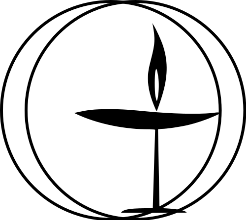 6:30	Welcome to Board and guests: Sally WhiteEstablish quorumChalice Lighting and Centering:         Consent Agenda                                                                                      Approve    meeting draft minutes6:40	Board BusinessSuccession discussion and brainstorming—30 minutesRacial Justice Task Force: 8th Principle Resolution discussion—20 minutesCommunications TF—Sally White.  2 minutes7:35      Treasurer’s Report: Victoria Owens [see document sent out] 5 minutes7:40      Ministers’ Reports 10 minutesRev. Dr. Roger Jones Rev. Lucy Bunch 7:50       Committee Substantive Issues—15 minutesProgram Council: Marilyn Reynolds, LiaisonAPMC (Administration and Property Management): Eric RossStewardship: David Harlow, LiaisonFRST (Fundraising Strategy Committee): Tonie Darling, LiaisonDenominational relations (Regional assembly, PCD, and General Assembly): RogerNext Meetings:Executive Board Meeting (via Zoom): Monday at 5:00 p.m.Board Meeting (via Zoom): Thursday, , 6:30 p.m.; 		to provide chalice lighting and centeringClosing: 8:15    Meeting Adjournment                   